Cserkeszőlő Község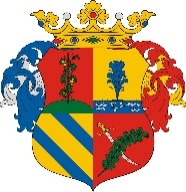 	Polgármesterétől		5465 Cserkeszőlő, Köztársaság tér 1.	telefon: (56) 568-451  fax: (56) 568-462MEGHÍVÓCserkeszőlő Községi Önkormányzat Képviselő-testülete 2022. február 9-én (szerda) 17,20 órakor rendes ülést tart, melyre ezúton tisztelettel meghívom. Az ülés helye: Polgármesteri Hivatal – Házasságkötő teremNapirend előtt:Polgármesteri tájékoztató.Előadó: polgármesterInterpellációNapirendi javaslat:Cserkeszőlő Községi Önkormányzat és költségvetési intézményeinek 2022. évi költségvetése.Előadó: polgármesterDöntés a Kúria kert kivitelezésére vonatkozó közbeszerzési eljárásban (kiosztással).Előadó: polgármesterA PS ÁMK Cserkeszőlő intézményegységeinek nyári zárva tartása.Előadó: intézményvezetőCserkeszőlő, 2022. február 4.	Varga Attila sk.	polgármester	